Mail-Adressen der Kinder aus der 3. Klasse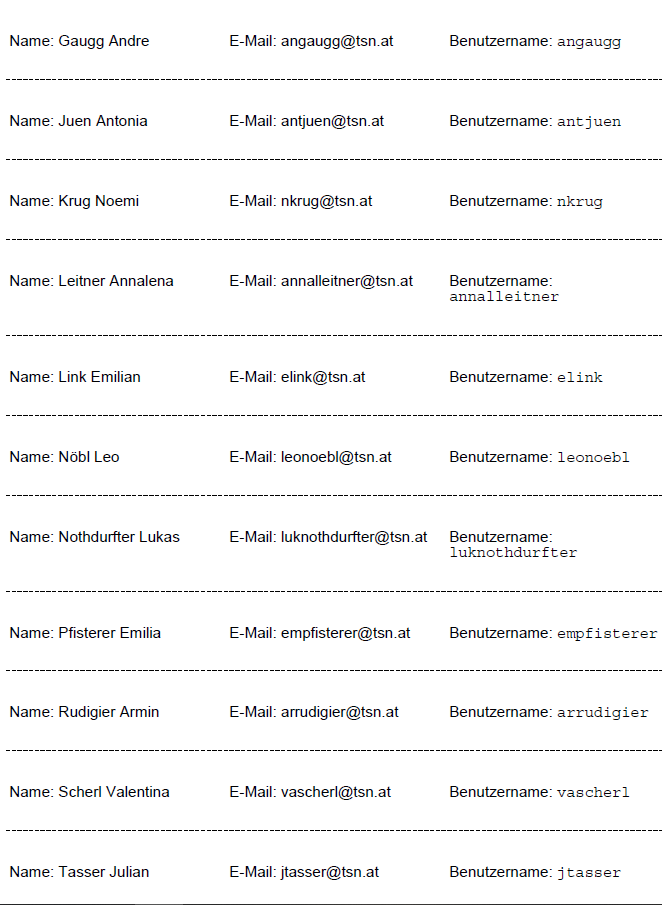 